171413, Тверская область, Рамешквоский муниципальный округ,с. Киверичи, ул. Немеровское шоссе, д.1 Тел. (48244) 2-41-13Муниципальное дошкольное образовательное учреждение детский сад №7	УТВЕРЖДАЮ:                                                                              Заведующий МДОУ детский сад №7                                                                      _______________Н.И.СаблинаПриказ №______от «10» марта 2022г.Отчет о результатах само обследования Муниципального  дошкольного образовательного учреждения   детский сад №7Рамешковского муниципального округа Тверской области за 2021 год                                                         Март, 2021г.	Процедуру самообследования МДОУ детский сад №7 Рамешковского муниципального округа Тверской области регулируют следующие нормативные документы:Федеральный закон «Об образовании в Российской Федерации» от 29 декабря 2012 года № 273-ФЗ (ст28 п.3,13 ст29 п.3)Постановление правительства Российской Федерации №582 от 10.07.2013г. «Об утверждении правил размещения на официальном сайте образовательной организации в информационно – телекоммуникационной сети «Интернет» и обновлении информации об образовательной организации»Приказ Рособрнадзора от 14.08.2020 №831 «Об утверждении требований к структуре официального сайта образовательной организации в информационно - телекоммуникационной сети «Интернет» и формату предоставления информации»Приказ Минобрнауки РФ от 14 июня 2013г. №462 г.Москва «Об утверждении Порядка проведения самообследования образовательной организацией» Приказ Минобрнауки РФ от 10.12.2013г. №1324 г.Москва «Об утверждении показателей деятельности образовательной организации, подлежащей самообследованию»Приказ о порядке  подготовки  и организации проведения самообследованияИнформационная открытость образовательной организации определена ст. 29                Федерального закона «Об образовании в Российской Федерации» от 29 декабря 2012 8года № 273-ФЗ пунктом 3.Правилами размещения на официальном сайте образовательной организации и              информационно - телекоммуникационной сети «Интернет» и обновления информации об образовательной организации, утвержденных Постановлением  правительства              Российской Федерации от 10.07.2013г. №582Отчет о результатах самообледования МДОУ детский сад №7 составлен комиссией в        составе:Председатель комиссии: заведующий Саблина Наталья Игоревна Члены комиссии:Костина Светлана Васильевна, завхоз;Жукова Татьяна Анатольевна, воспитатель;Конечная Вера Сергеевна, администратор сайта ДОУ;Соенкова Наталья Тимофеевна, представитель от родительского комитета    Отчет рассмотрен на заседании Педагогического советаМуниципального	дошкольного	образовательного  учреждения  детский сад №710 марта 2022 г., протокол заседания № 3Цель самообследования:Обеспечение доступности и открытости информации о состоянии развития учреждения на основе анализа показателей, установленных федеральным органом исполнительной власти, а также подготовка отчета о результатах самообследования.Задачи самообследования: - получение объективной информации о состоянии образовательного процесса в образовательной организации;- выявление положительных и отрицательных тенденций в образовательной деятельности; - установление причин возникновения проблем и поиск их устранения.В процессе самообследования проводится оценка - образовательной деятельности;- системы управления организацией; - содержания и качества образовательного процесса организации; - качества кадрового, программно – методического обеспечения, материально - технической базы; - функционирования внутренней системы оценки качества образования; - функционирования внутренней системы качества образования; - анализ показателей деятельности учреждения, подлежащей самообследованию;Учебно–методическое и библиотечно-информационное обеспечение                                     образовательного процесса.В ДОУ созданы организационно-методические условия для решения задач по охране жизни и укрепления здоровья детей; обеспечения интеллектуального, личностного и физического развития ребенка; приобщения детей к общечеловеческим ценностям;            взаимодействия с семьей для обеспечения полноценного развития ребенка.Предоставленные в образовательном процессе формы взаимодействия с детьми                полностью соответствуют возрастным возможностям детей, учитываются детские           интересы и потребности, стимулируют детей на проявление инициативности,                    активности и самостоятельности.Воспитатели достаточно хорошо осведомлены об психофизиологических особенностях детей в группе, при организации воспитательно – образовательного процесса, подборе методических пособий, игр и игровых материалов учитывают особенности психических процессов, эмоциональной и волевой сферы ребенка. Параллельно педагогами используются парциальные программы, методические пособия и технологии, цели и задачи которых схожи с примерной основной общеобразовательной программой ДОУ, обеспечивающие максимальное развитие психологических возможностей и личностного потенциала дошкольников.Программа построена на основе  «Примерной основной общеобразовательной программы дошкольного образования  «Радуга» под ред. Т.Н. Дороновой, С.Г.Якобсон, Е.В. Соловьевой, Т.И.Гризик, В.В. Гербовой. «Радуга»  - примерная основная образовательная программа, соответствующая ФГОС дошкольного образования и направленная на развитие ребенка в возрасте от 2 месяцев и до 8 лет во всех образовательных областях, видах деятельности и культурных практиках в условиях детского сада.Дополнительная образовательная программа оздоровительно - развивающей направленности представляет собой модифицированный вариант планирования образовательной деятельности в детском кружке «Топотушки», организованном по запросам родителей воспитанников. Составлена на основе программы «СА-ФИ-ДАНСЕ» Танцевально-игровая гимнастика для детей: Учебно-методическое пособие для педагогов дошкольных и школьных учреждений. — СПб.: «Детство-пресс», 2000 г., авторы Фирилева Ж.Е. Сайкина Е.Г. и Основной образовательной программы МДОУ детский сад №7.Рабочая программа воспитания (далее - Программа) определяет содержание и организацию воспитательной работы на уровне дошкольного образования в муниципальном дошкольном образовательном учреждении детский сад №7 (далее – ДОУ). Программа учитывает: «Примерную программу воспитания», которая была разработана сотрудниками Института стратегии развития образования РАО в рамках государственного задания и одобрена решением Федерального учебно-методического объединения по общему образованию (протокол от 2 июня 2020 г. № 2/20). Вывод: Анализ соответствия оборудования и оснащения методического кабинета принципу необходимости и достаточности для реализации ООП ДО показал, что в методическом кабинете создаются условия для возможности организации совместной деятельности педагогов и воспитанников.  Учебно методическое обеспечение соответствует ООП ДО, ФГОС ДО, условиям реализации ООП ДО.Материально-техническая  база образовательного учреждения.ЗданиеМуниципальное дошкольное образовательное учреждение детский сад №7:- размещается в специально приспособленных   одноэтажных зданиях, построенных по типовому проекту,- здания не являются аварийными, произведен капитальный ремонт кровель, установлены пластиковые стеклопакеты, железные входные двери с доводчиками и домофонами.- здания оборудованы водопроводом с подводом горячей воды во все точки, 2 собственными газовыми котельными.- оба здания оборудованы канализацией, сантехническое оборудование в удовлетворительном состоянии.- установлены светодиодные светильники. - функционирует система автоматической пожарной сигнализации с выводом сигнала на диспетчерский пульт ПЧ, детский сад в полном объеме обеспечен средствами пожаротушения, соблюдаются требования к содержанию эвакуационных выходов; В соответствии с Федеральным законом Правилами Пожарной безопасности и Постановлением Правительства РФ  от 16.09.2020г.  № 1479 «Об утверждении правил противопожарного режима в Российской Федерации» вывешены планы эвакуации людей при пожаре, проводятся инструктажи с сотрудниками.-охранная сигнализация с выходом на пульт ОВО.- одно здание телефонизировано.Основными направлениями деятельности администрации детского сада по обеспечению мер противопожарной и антитеррористической безопасности в детском саду являются:Пожарная безопасностьАнтитеррористическая защищенностьОбеспечение выполнения санитарно – гигиенических требованийОхрана трудаПрилегающая территория.Территория учреждения:-  озеленена (в т.ч. для устройства санитарных разрывов между групповыми площадками; ежегодно проводится  подрезка сучьев у деревьев, высадка цветов на клумбы)- имеется исправное наружное электрическое освещение территории перед зданием учреждения.- имеются обусловленные участки для прогулок каждой группы детей, оборудованные находящимися в исправном состоянии: физкультурно – спортивная зона представлена площадкой. Спортивно –игровые площадки имеют травяной покров. Зона прогулочных участков размещается вблизи зеленых насаждений, для защиты детей от солнца и осадков оборудованы веранды. - Установлена система видеонаблюдения по всему периметру зданий и территории учреждения. - установлено периметральное ограждение из сетки и металлических столбов по всему периметру территории учреждения.Помещения.В учреждении имеются:- групповые помещения -2- пищеблок-1.- кабинет руководителя учреждения-1.- служебно-бытовые помещения для персонала-2.- прачечная-1. - спальни-2.Предметы оборудования.В учреждении имеется:- исправная мебель, соответствующая возрасту, росту и количеству воспитанников, учитывающая гигиенические и педагогические требования ( в том числе шкафы для верхней одежды, кровати, столы и стулья, стеллажи для игрушек)- мультимедийное оборудование, компьютеры, принтеры, сканер- исправное физкультурное оборудование для использования в помещениях, соответствующие росту, возрасту и количеству детей (мячи, обручи, полки гимнастические, шведская стенка. И др)- игрушки и наглядно дидактический  различный материалГруппы постепенно пополняются современным игровым оборудованием, современными информационными стендами и плакатами.Закуплены стулья в младшую группу, детские кровати в старшую группу.В ДОУ не только уютно, красиво, удобно и комфортно детям, но и созданная развивающая среда открывает нашим воспитанникам спектр возможностей, направляет усилия детей на эффективное использование отдельных ее элементов.Мягкий инвентарь.- Воспитанники учреждения обеспечиваются постельным бельем и полотенцами для рукИнформационное обеспечение.Включает в себя интернет, электронная почта: sablina.dousem7@yandex.ruРаботает сайт ДОУ. Информация на сайте постоянно обновляется.https://dousem.nethouse.ru/ Вывод. Анализ соответствия материально-технического обеспечения реализации ООП ДО требованиям, предъявляемым к участкам, зданию, помещениям показал, что для реализации ООП ДО в каждой группе предоставлено отдельное просторное, светлое помещение, в котором обеспечивается оптимальная температура воздуха, канализация и водоснабжение. Помещение оснащено необходимой мебелью, подобранной в соответствии с возрастными и индивидуальными особенностями воспитанников.   Сведения о наличии средств обучения и воспитания.В соответствии с требованиями  ФГОС ДО  развивающая предметно-пространственная среда должна быть содержательно-насыщенной, трансформируемой, полифункциональной, вариативной, доступной и безопасной.Развивающая предметно-пространственная среда обеспечивает реализацию Основной образовательной программы МДОУ детского сада №7.Насыщенность среды соответствует возрастным возможностям детей и содержанию Программы, обеспечивает игровую, познавательную, исследовательскую и творческую активность воспитанников, экспериментирование с доступными материалами, двигательную активность,  эмоциональное благополучие, возможность самовыражения.  Образовательное пространство  оснащено средствами обучения и воспитания (в том числе техническими- магнитофоны, музыкальный центр, мультимедийное оборудование), соответствующими материалами, в том числе игровым, спортивным, оздоровительным оборудованием, инвентарем, что обеспечивает игровую, познавательную, исследовательскую и творческую активность всех воспитанников, экспериментирование с доступными детям материалами ; двигательную активность, в том числе развитие крупной и мелкой моторики, участие в подвижных играх и соревнованиях; эмоциональное благополучие детей во взаимодействии с предметно-пространственным окружением; возможность самовыражения детей.Для детей  младшего возраста группы оснащены  необходимым оборудованием и пособиями для движения, предметной и игровой деятельности с разными материалами.Пространство групп организовано в виде игровых центров, оснащенных развивающими материалами (книги, игрушки, материалы для творчества, развивающее оборудование и пр.). Все предметы должны быть доступны детям.Подобная организация пространства позволяет дошкольникам выбирать интересные для себя занятия, чередовать их в течение дня, а педагогу дает возможность эффективно организовывать образовательный процесс с учетом индивидуальных особенностей детей.Оснащение центров меняется в соответствии с тематическим планированием образовательного процесса.Центров развития:- центр игры;-центр конструирования;-речевой центр;- музыкально-театральный центр;- центр книги, эстетического восприятия, центр отдыха;- центр познавательного развития;- центр художественного творчества;- центр безопасности (средняя, старшая, подготовительная группы)Трансформируемость среды  дает возможность изменений в зависимости от образовательной ситуации.Полифункциональность материалов представлена в виде различной детской мебели, предметов-заместителей,  ширм. Используются разнообразные различные составляющие предметной среды, например, детская мебель, маты,  и т.д.; природные материалы, пригодные для использования в разных видах детской активности .Вариативность  среды обеспечивается наличием различных пространств для игры, конструирования, уголка уединения,  разнообразных материалов  игрушек и оборудования Предметно-пространственная развивающая среда изменяется в зависимости из образовательной ситуации, исходя из условий дошкольной образовательной организации, учитываются  интересы детей.Доступность среды выражается в доступности всех используемых помещений групп, МДОУ.  А также пособий, игрушек  и материалов. Игровой материал находится в исправном состоянии и доступен  для воспитанников. Свободный доступ детей   к играм, игрушкам, материалам, пособиям, обеспечивает все основные виды детской активности.Основным принципом при построении развивающей среды являются создание условий для проявления творческих, познавательных, интеллектуальных качеств личности ребенка, учёт всех специфических видов детской деятельности и возрастных особенностей.В младшем возрасте развивающая среда способствует формированию познавательных способностей на основе наглядно-действенного мышления и содержит достаточное количество материалов для действия ребенка с ними.В старшем дошкольном возрасте среда способствует погружению ребенка в различные познавательные блоки, ориентированные на определенные области наук, стимулирует детский поиск, ставит перед ребенком проблему, содержит элементы, созданные детьми и в сотрудничестве с детьми.  Вывод: Организованная в ДОУ предметно-развивающая среда инициирует познавательную и творческую активность детей, предоставляет ребенку свободу выбора форм активности, обеспечивает содержание разных форм детской деятельности, безопасна и комфортна, соответствует интересам, потребностям и возможностям каждого ребенка, обеспечивает гармоничное отношение ребенка с окружающим миром.Результаты образовательной деятельностиОтслеживание уровней развития детей осуществляется на основе педагогической диагностики.Формы проведения диагностики:диагностические занятия (по каждому разделу программы);диагностические срезы;наблюдения, итоговые занятия;взаимопросмотры.По всем параметрам ведется педагогический мониторинг.Результаты педагогического анализа показывают преобладание детей со средним уровнем развития, что говорит об эффективности педагогического процесса в ДОУ. Вывод: В результате проведенной работы отмечается уровень выше среднего интеллектуального развития детей, в дальнейшем педагоги будут работать над развитием познавательных способностей детей.Для определения эффективности воспитательно-образовательной работы педагогами была проведена оценка выполнения программы, сделан анализ. Дети, посещающие детский сад, успешно освоили программу и показали хорошие результаты при диагностике. Занятия строятся в игровой форме, что повышает мотивационную готовность детей, активизирует их.Воспитанники детского сада с педагогами и родителями принимали активное участие в  смотрах - конкурсах.Вывод: Воспитательно - развивающий процесс в ДОУ строится с учетом требований санитарно-гигиенического режима в дошкольных учреждениях. Выполнение детьми программы осуществляется на хорошем уровне. Годовые задачи реализованы в полном объеме. В ДОУ систематически организуются и проводятся различные тематические мероприятия. В дальнейшем планируем активнее участвовать в районных и областных мероприятиях.приведена в соответствии нормативно-правовая база;положительные результаты освоения детьми образовательной программы;-сложился сплоченный творческий коллективОсновные нерешённые проблемы.Приобретение игрового и методического оборудованияприобретение детской мебели в игровых группах, спальнях;Основные направления ближайшего развития ДОУДля успешной деятельности в условиях реализации ФГОС  ДОУ должен реализовать следующие направления развития:совершенствовать материально-техническую базу учреждения;продолжить повышать уровень профессиональных знаний и умений педагогов;усилить работу по сохранению здоровья участников воспитательно-образовательного процесса, продолжить внедрение здоровьесберегающих технологий;формировать систему эффективного взаимодействия с семьями воспитанников.Выводы по итогам года.Анализ деятельности детского сада  выявил успешные показатели в деятельности ДОУУчреждение функционирует в режиме развития.Хороший уровень освоения детьми программного материалаВ ДОУ сложился творческий коллектив педагогов, имеющих потенциал к профессиональному развитию.Заведующий  МДОУ детский сад №7                                   Н.И. Саблина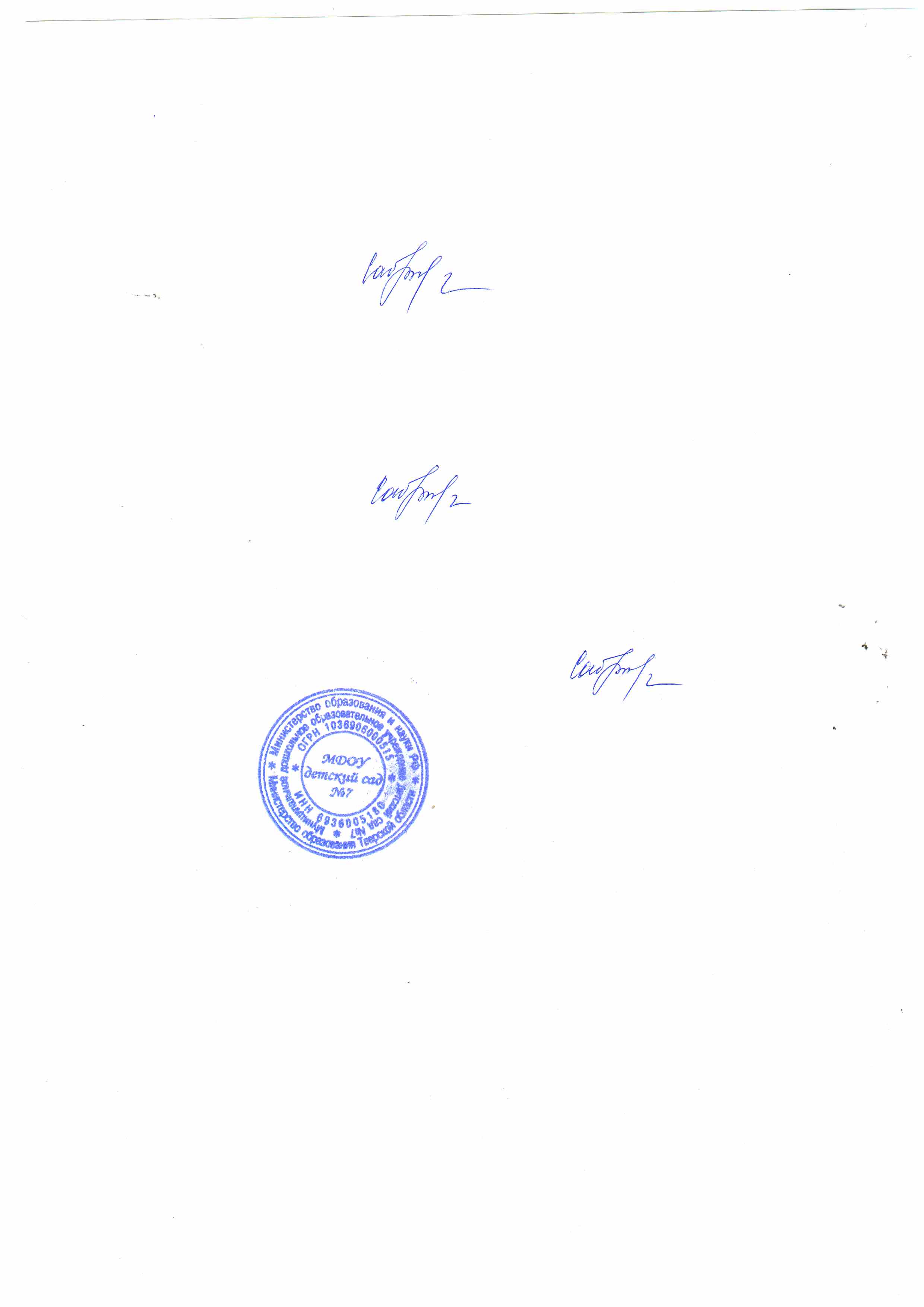 Критерии самообследованияРезультаты проведенного самообследованияОбразовательная деятельностьОбразовательная деятельностьОбщие сведения об учрежденииМуниципальное  дошкольное образовательное учреждение          детский сад №7171413 Тверская область, Рамешковский муниципальный округ, с.Киверичи,  ул.Немеровское шоссе, д.1Год ввода в эксплуатации. – 1938г., 1973г.Заведующий – Саблина Наталья ИгоревнаУчредителем ДОУ является Администрация Рамешковского муниципального округа  Тверской области в лице отдела образования администрации Рамешковского муниципального округа (далее - Учредитель). Режим работы образовательного учреждения: круглогодично, пятидневная неделя (суббота, воскресенье – выходной). Группы функционируют в режиме сокращенного дня (10 -часового                    пребывания) с 8.00 до 18.00. Плановая мощность ДОУ – 40 человекФактическая мощность ДОУ – 16 человек (2 группы)подготовительная к школе группа – 3старшая группа – 6средняя группа – 2  младшая группа – 5 Все группы разновозрастные общеразвивающей направленности.Прием детей в ДОУ осуществляется на основании направления Отдела образования в ДОУ, письменного заявления родителей (законных представителей), документов, удостоверяющих личность одного из родителей (законных представителей). При приеме ребенка в ДОУ в обязательном порядке заключается договор об образовании по образовательным программам дошкольного образования с родителями (законными представителями) в двух экземплярах.Отчисление ребенка из ДОО осуществляется при расторжении договора в случаях, предусмотренных действующим законодательством.Правоустанавливающие документы. Устав ДОУ: дата регистрации 25.02.2022г. Лицензия на право осуществления образовательной деятельности:  №106 от 26 декабря 2019г. выдана Министерством образования Тверской области, серия 69Л01 № 0002376 Свидетельство о постановке на учет в налоговом органе: серия 69 № 002267579 выдано межрайонной ИФНС России №9 по Тверской области, Свидетельство о государственной регистрации права                оперативного управления муниципальным имуществом: № 69-АВ 016975 от 22.06.2007г., выдано комитетом по управлению           имуществом Рамешковского района Тверской области, Свидетельство о государственной регистрации права               постоянного (бессрочного) пользования земельным участком: №7, Администрацией СП Киверичи Санитарно-эпидемиологическое заключение для                     осуществления образовательной деятельности: №69.01.09.001.М.001050.12.06 от 08.12.2006г., выдано                         Территориальным отделом Управления Федеральной службы по надзору в сфере защиты прав потребителей и благополучия                   человека по Тверской области, в г.Бежецке,Бежецком,                          Весьегонском, Краснохолмском, Лесном,                                    Максатихинском,                 Молоковском,               Рамешковском, Сандовском, Сонковском районах.Санитарно-эпидемиологическое заключение для                     осуществления образовательной деятельности: №69.01.09.000.М.000114.06.19 от 10.06.2019г., выдано                         Территориальным отделом Управления Федеральной службы по надзору в сфере защиты прав потребителей и благополучия                   человека по Тверской области, в г.Бежецке,Бежецком,                          Весьегонском, Краснохолмском, Лесном,                                    Максатихинском,                 Молоковском,               Рамешковском, Сандовском, Сонковском районах. Заключение №3 о соответствии объекта защиты требованиям пожарной безопасности выдано Отделом надзорной деятельности по Бежецкому, Сонковскому, Лесному, Максатихинско му, рамешковскому районам Тверской областиСодержание           образовательной           деятельности и            характеристика             воспитательно -          образовательного  процесса  В ДОУ реализуются современные образовательные программы и методики дошкольного образования, используются информационные технологии, создана комплексная система планирования образовательной деятельности с учетом направленности реализуемой образовательной программы, возрастных особенностей воспитанников, которая позволяет поддерживать качество подготовки воспитанников к школе на достаточно высоком уровне. Содержание программ соответствует основным положениям возрастной психологии и дошкольной педагогики; выстроено с учетом принципа интеграции образовательных областей в соответствии с возрастными возможностями и особенностями воспитанников, спецификой и возможностями образовательных областей.Программы основаны на комплесно – тематическом принципе построения образовательного процесса; предусматривают решение программных образовательных задач в совместной деятельности взрослого и детей и самостоятельной деятельности детей не только в рамках непосредственно образовательной деятельности, но и при проведении режимных моментов в соответствии  со спецификой дошкольного образования. Программа составлена в соответствии с образовательными областями: «Физическое развитие», «социально – коммуникативное развитие», «речевое развитие», «физическое развитие», «познавательное развитие». Реализация каждого направления предполагает решение спецефических задач во всех видах детской деятельности, имеющих место в режиме дня дошкольного учреждения: режимные моменты, игровая деятельность, специально организованные традиционные мероприятия, индивидуальная и подгрупповая работа, самостоятельная деятельность, проектная деятельность, опыты и экспериментирование.Педагогические технологии:Проектный методЗдоровьесберегающие технологииИнформационно – коммуникационные технологииИгровые технологииСохранение и укрепление здоровья.Здоровьесберегающая направленность воспитательно - развивающего процесса обеспечивает формирование физической культуры детей и определяет общую направленность процессов реализации и освоения программы. Одно из основных направлений физкультурно-оздоровительной работы - это создание оптимальных условий для целесообразной двигательной активности детей, формирование у них необходимых двигательных умений и навыков, а также развитие положительного отношения и потребности к физическим упражнениям.Воспитательно – образовательный процесс строится на основе режима дня, утвержденного заведующим, который устанавливает распорядок бодрствования и сна, приема пищи, гигиенических и оздоровительных процедур, организацию непосредственной образовательной деятельности, прогулок и самостоятельной деятельности воспитанников.Продолжительность учебного года с сентября по май. В середине учебного года в декабре устанавливаются недельные творческие каникулы. Во время каникул планируются занятия физического и художественно - эстетического направлений. Домашние задания воспитанникам не задают. С целью создания условий для развития и поддержки одаренных детей в дошкольном образовательном учреждении ежегодно организуются конкурсы, выставки.Планируя и осуществляя воспитательно-образовательный процесс, педагогический коллектив опирается на нормативные документы:   Федеральный закон «Об образовании в Российской Федерации» от 29 декабря 2012 года № 273-ФЗ   Санитарные правила СП 2.4. 3648-20 «Санитарно-эпидемиологические требования к организациям воспитания, обучения, отдыха и оздоровления детей и молодежи»   Санитарно – эпидемиологические правила и нормы САНПИН 2.3/2.4.3590-20   Приказ Минобрнауки РФ от 17.10.2013г. №1155 «Об утверждении федерального государственного стандарта дошкольного образования»Форма обучения – очная.Образование осуществляется на русском языке.Максимальный срок освоения образовательной программысогласно лицензии на осуществление образовательной деятельности, предоставленной на основании приказа Министерства образования тверской области составляет 6 лет. Конкретный срок освоения образовательной программы указывается в момент подписания договора об образовании по образовательным программам дошкольного образования с родителями (законными представителями).ВыводДеятельность образовательной организации осуществляется на основании законодательства Российской Федерации. Нарушений Устава и лицензионного права не выявлено.В работе ДОУ большое внимание уделяется охране и укреплению здоровья детей. Следует продолжать работу по снижению заболеваемости детей и в следующем году, продолжить взаимодействие с семьями воспитанников по формированию у детей потребности здорового образа жизни.Система управления ДООСистема управления ДООНормативно-правовое обеспечение управления ДОУ.Федеральный закон «Об образовании в Российской Федерации» от 29 декабря 2012 года № 273-ФЗ   Санитарные правила СП 2.4. 3648-20 «Санитарно-эпидемиологические требования к организациям воспитания, обучения, отдыха и оздоровления детей и молодежи»   Санитарно – эпидемиологические правила и нормы САНПИН 2.3/2.4.3590-20«Федеральный государственный образовательный стандарт дошкольного образования», утвержденный приказом Министерства образования и науки РФ от 17 октября 2013г. №1155,«Порядок организации и осуществления образовательной деятельности по общеобразовательным программам дошкольного образования», утвержденный приказам Министерства образования и науки Российской Федерации от 30 августа 2013 года №1014,Номенклатура дел ДООЛокальные акты:Положение о  порядке и условиях оплаты труда в МДОУ детский сад №7,Положение о конфликте интересов педагогического                   работника, Положение о комиссии по урегулированию споров между участниками образовательного процесса,Положение о Педагогическом совете учреждения,Положение о родительском комитете ДОУ,Программа производственного контроля,Положение о режиме занятий обучающихся (воспитанников) МДОУ детский сад №7,Положение о приеме на обучение по программам дошкольного образования в МДОУ детский сад №7Положение о порядке рассмотрения обращения граждан в МДОУ детский сад №7,Положение об охране жизни и здоровья воспитанников,Положение о взаимодействии с семьями воспитанников,Положение о системе оценки индивидуального развития дошкольника в соответствии с ФГОС ДО,Положение об общем собрании МДОУ детский сад №7,Положение о бракеражной комиссии ДОУ,Положение о защите персональных данных работников МДОУ детский сад №7.Коллективный договор,Правила внутреннего трудового распорядка,Должностные инструкции работников,Паспорт готовности ДОУ к новому учебному году,Паспорт безопасности учреждения, Основная образовательная программа дошкольного                  образования, дополнительная образовательная программа         «Топотушки», программа воспитанияГодовой план ДОУ на 2021-2022 учебный год,Учебный план ДОУ на 2021-2022 учебный год,Вывод: ДОУ функционирует в соответствии с нормативными документами в сфере образования Российской Федерации.Структура           образовательного учреждения и система его управленияУправление ДОУ осуществляется в соответствии с Законом РФ от 29.12.2012г. №273-ФЗ «Об образовании в Российской Федерации» на принципах демократии, гуманизма, общедоступности, приоритета общечеловеческих ценностей, жизни и здоровья человека, гражданственности, свободного развития личности.Управление ДОУ осуществляется на основе принципов самоуправления коллектива и единоначалия. В основу управляющей системы ОУ положена двухуровневая структура управления:Первый уровень структуры  - уровень заведующего                     (уровень стратегического управления).Заведующий определяет стратегию развития организации. Представляет ее интересы в государственных и общественных организациях. Общее собрание трудового коллектива утверждает план развития ДОУ. Заведующий несет персональную ответственность за организацию жизнедеятельности ДОУ. Создает благоприятные условия для развития ДОУ.В ДОУ сформированы коллегиальные органы управления: Общее собрание трудового коллектива – представляет полномочия работников ДОУ, в состав общего собрания входят все работники ДОУ.Педагогический совет учреждения – постоянно действующий коллегиальный орган управления педагогической деятельностью ДОУ, действующий в целях развития и совершенствования образовательной деятельности, повышения профессионального мастерства педагогических работников. Председателем педагогического совета является заведующий Саблина Н.И.Родительский комитет учреждения – создан с целью реализации права родителей (законных представителей) несовершеннолетних воспитанников, педагогических работников на участие в управлении ДОУ, развитие социального партнерства между всеми заинтересованными сторонами образовательных отношений. Председателем родительского комитета ДОУ на 2021/2022 учебный год является Соенкова Н.Т.Структура, порядок формирования, срок полномочий и компетенция органов управления ДОУ, принятия им решений устанавливаются Уставом ДОУ в соответствии с законодательством Российской Федерации. Деятельность коллегиальных органов управления осуществляется в соответствии с Положениями: Положением об общем собрании трудового коллектива, Положением о педагогическом совете ДОУ, Положением о родительском комитете.Вывод: В ДОУ создана структура управления в соответствии с целями и содержанием работы учреждения.Результативность и эффективность       системы управления ДОУДействующая система управления позволяет оптимизировать управление, включить в пространство управленческой деятельности  значительное число педагогов, работников ДОУ и родителей (законных представителей).Основными принципами управления  развитием ДОУ являются: - принцип ориентации на человека и его потребности, предполагающий создание условий, обеспечивающих развитие и саморазвитие личности каждого педагога в соответствии с его способностями и потребностями развивающегося ДОУ; стимулирование потребностей, ориентированных на самореализацию каждого члена коллектива через  его творческую деятельность по достижению прогнозируемых результатов. - принцип аналитико – прогностической направленности управления (ориентация на зону потенциальных возможностей ДОУ и его субъектов), анализ состояния ДОУ, выявление противоречий, факторов и условий, стимулирующих и сдерживающих его развитие; осознание потребности в изменении, формулировка проблем, подлежащих решению, обеспечивающих перспективу развития.-принцип системности управления развитием. Принцип                      предполагает разработку программы   развития ДОУ и путей ее                          реализации.На совещаниях при руководителе ДОУ рассматриваются разнообразные вопросы по эффективности образовательного процесса. Согласно педагогическому анализу руководителя образовательная программа дошкольного образования ДОУ и рабочие программы педагогов выполняются в полном объеме. Все приказы руководителя ДОУ по основной деятельности и личному составу изданы качественно. В учреждении имеются все необходимые локальные нормативные акты, касающиеся прав и интересов участников образовательных отношений, которые своевременно обновляются и принимаются.Система управления в ДОУ обеспечивает оптимальное сочетание традиционных и современных тенденций: программирование деятельности ДОУ в режиме развития, обеспечение инновационного процесса в ДОУ, комплексное сопровождение развития участников инновационной деятельности, что позволяет эффективно организовывать образовательное пространство  ДОУ.Социальная активность и партнерство ДОУДля повышения качества воспитательно-образовательного процесса и реализации годовых задач детский сад сотрудничает с окружающим социумом. Цели взаимодействия способствуют разностороннему развитию воспитанников. Детский сад взаимодействует с Киверичской врачебной амбулаторией, с библиотекой, с МОУ «Киверичская СОШ». Дети старшей группы бывают на экскурсиях в школе, в библиотеке.Ведется тесный контакт воспитателей и учителей школы, воспитанников дошкольного учреждения и учеников первого класса:	отслеживалась адаптация выпускников детского сада;	проводилась диагностика готовности детей к школьной адаптации;Взаимодействие с родителями коллектив ДОУ строит на принципе сотрудничества. При этом решаются приоритетные задачи:Повышение педагогической культуры родителейПриобщение родителей к участию в жизни детского садаИзучение семьи и установление контактов с ее членами для согласования воспитательных действий на ребенкаДля решения этих задач используются различные формы работы:Анкетирование (98 % респондентов выразили свою положительную оценку деятельности учреждения.)Наглядная информацияВыставки совместных работГрупповые родительские собрания, консультацииУчастие родителей в совместных, образовательных, творческих проектахЗаключение договоров с родителями вновь поступивших детейВ организации ведется работа  по предоставлению льгот  согласно законодательным нормативным актам – федерального, регионального, муниципальных уровней.Организация питанияВ ДОУ организовано 4 разовое питание, в 11.00 часов второй завтрак, на основе 10-ти дневного меню, согласованное с ТО Роспотребнадзора. В меню представлены разнообразные блюда, исключены их повторы. При составлении меню соблюдаются требования нормативов калорийности питания. Постоянно проводится витаминизация третьего блюда.примерное 10 дневное цикличное меню При поставке продуктов строго отслеживается наличие сертификатов качества. ДОУ работает на сервере «Меркурий ХС». Контроль за организацией питания осуществляется заведующим ДОУ.В ДОУ имеется вся необходимая документация по организации детского питания. На пищеблоке имеется бракеражный журнал, журнал здоровья. На каждый день пишется меню-раскладка.Вывод: Структура и механизм управления ДОУ определяют стабильное функционирование. Демократизация системы управления способствует развитию инициативы участников образовательного процесса (педагогов, родителей (законных представителей), детей). в ДОУ создаются условия для максимального удовлетворения запросов родителей детей дошкольного возраста по их воспитанию и обучению. Дети в ДОУ обеспечены полноценным сбалансированным питанием.Качество кадрового обеспечения образовательного учреждения.Работа с кадрами была направлена на повышение профессионализма, творческого           потенциала педагогической культуры педагогов, оказание методической помощи                   педагогам. Составлен план прохождения аттестации, повышения квалификации                педагогов.Дошкольное образовательное учреждение укомплектовано кадрами полностью. Педагоги детского сада постоянно повышают свой профессиональный уровень, посещают                         методические объединения, знакомятся с опытом работы коллег из других  дошкольных учреждений, приобретают и изучают новинки периодической и методической                         литературы. Все это в комплексе даст хороший результат в организации педагогической деятельности и улучшения качества образования и воспитания дошкольников.Фактическое количество сотрудников - 9 . В дошкольном учреждении сложился          стабильный педагогический коллектив.Заведующий дошкольным образовательным учреждением Саблина Наталья Игоревна- имеет высшее психологическое образование. Педагогический стаж работы 8 лет.Педагогический процесс в ДОУ обеспечивают специалисты:3 воспитателя:Конечная Вера Сергеевна –  воспитатель (средне специальное педагогическое)Жукова Татьяна Анатольевна – воспитатель (средне специальное педагогическое)Александрова Ольга Вячеславовна – воспитатель (средне специальное педагогическое)Одним из важных условий достижения эффективности результатов является              сформированная у педагогов потребность в постоянном, профессиональном росте. Уровень своих достижений педагоги доказывают, участвуя в методических                 мероприятиях разного уровня (ДОУ, муниципалитет), а также при участии в                  интернет конкурсах федерального масштаба. Педагогический коллектив                             зарекомендовал себя как инициативный, творческий коллектив, умеющий найти      индивидуальный подход к каждому ребенку, помочь раскрыть и развить его                 способности.Распределение педагогических работников по уровню квалификации и стажу работыКачество кадрового обеспечения образовательного учреждения.Работа с кадрами была направлена на повышение профессионализма, творческого           потенциала педагогической культуры педагогов, оказание методической помощи                   педагогам. Составлен план прохождения аттестации, повышения квалификации                педагогов.Дошкольное образовательное учреждение укомплектовано кадрами полностью. Педагоги детского сада постоянно повышают свой профессиональный уровень, посещают                         методические объединения, знакомятся с опытом работы коллег из других  дошкольных учреждений, приобретают и изучают новинки периодической и методической                         литературы. Все это в комплексе даст хороший результат в организации педагогической деятельности и улучшения качества образования и воспитания дошкольников.Фактическое количество сотрудников - 9 . В дошкольном учреждении сложился          стабильный педагогический коллектив.Заведующий дошкольным образовательным учреждением Саблина Наталья Игоревна- имеет высшее психологическое образование. Педагогический стаж работы 8 лет.Педагогический процесс в ДОУ обеспечивают специалисты:3 воспитателя:Конечная Вера Сергеевна –  воспитатель (средне специальное педагогическое)Жукова Татьяна Анатольевна – воспитатель (средне специальное педагогическое)Александрова Ольга Вячеславовна – воспитатель (средне специальное педагогическое)Одним из важных условий достижения эффективности результатов является              сформированная у педагогов потребность в постоянном, профессиональном росте. Уровень своих достижений педагоги доказывают, участвуя в методических                 мероприятиях разного уровня (ДОУ, муниципалитет), а также при участии в                  интернет конкурсах федерального масштаба. Педагогический коллектив                             зарекомендовал себя как инициативный, творческий коллектив, умеющий найти      индивидуальный подход к каждому ребенку, помочь раскрыть и развить его                 способности.Распределение педагогических работников по уровню квалификации и стажу работыУровень квалификации педагогического коллективаВ 2021 учебном году прошла курсовую подготовку воспитатель Александрова О.В.Вывод: ДОУ укомплектовано кадрами полностью. Педагоги детского сада  повышают свой профессиональный уровень, посещают методические объединения, приобретают и изучают новинки периодической и методической литературы. Все это в комплексе дает неплохой результат в организации педагогической деятельности и улучшении качества развития и воспитания дошкольников. Состав педагогических кадров соответствует виду детского учреждения.Уровень квалификации педагогического коллективаВ 2021 учебном году прошла курсовую подготовку воспитатель Александрова О.В.Вывод: ДОУ укомплектовано кадрами полностью. Педагоги детского сада  повышают свой профессиональный уровень, посещают методические объединения, приобретают и изучают новинки периодической и методической литературы. Все это в комплексе дает неплохой результат в организации педагогической деятельности и улучшении качества развития и воспитания дошкольников. Состав педагогических кадров соответствует виду детского учреждения.